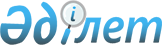 Жаңақала ауданы аумағында сайлау учаскелерін құру туралы
					
			Күшін жойған
			
			
		
					Батыс Қазақстан облысы Жаңақала ауданы әкімінің 2014 жылғы 17 наурыздағы № 3 шешімі. Батыс Қазақстан облысы Әділет департаментінде 2014 жылғы 8 сәуірде № 3494 болып тіркелді. Күші жойылды - Батыс Қазақстан облысы Жаңақала ауданы әкімінің 2018 жылғы 30 қарашадағы № 9 шешімімен
      Ескерту. Күші жойылды - Батыс Қазақстан облысы Жаңақала ауданы әкімінің 30.11.2018 № 9 шешімімен (алғашқы ресми жарияланған күнінен бастап қолданысқа енгізіледі).
      "Қазақстан Республикасындағы сайлау туралы" 1995 жылғы 28 қыркүйектегі Қазақстан Республикасының Конституциялық заңына, "Қазақстан Республикасындағы жергілікті мемлекеттік басқару және өзін-өзі басқару туралы" 2001 жылғы 23 қаңтардағы Қазақстан Республикасының Заңына сәйкес және Жаңақала аудандық сайлау комиссиясының келісімі бойынша, аудан әкімі ШЕШІМ ҚАБЫЛДАДЫ:
      1. Жаңақала ауданы аумағында сайлау учаскелері қосымшаға сәйкес құрылсын.
      2. Осы шешімнің орындалуын бақылау ауданы әкімінің орынбасары Б. Саматовқа жүктелсін.
      3. Осы шешім алғашқы ресми жарияланған күннен бастап қолданысқа енгізіледі.
      КЕЛІСІЛДІ
Жаңақала аудандық сайлау
комиссиясының төрағасы
_____________М. Т. Жумалиев
17.03.2014 ж. Жаңақала ауданы аумағындағы сайлау учаскелері
      № 112 сайлау учаскесі
      Орналасқан жері: Пятимар ауылы, ауылдық мәдениет үйінің ғимараты.
      Шекарасы: Пятимар ауылы, Б. Губашев, Мәмен, М. Әуезов, Габдуллин, Борисов, Буденный, Пятимардың 70 жылдығы, Бейбітшілік, Гагарин, Құрманғазы, Абай көшелері және Бөгет қыстағы.
      № 113 сайлау учаскесі
      Орналасқан жері: Аққұс ауылы, "Жаңақала аудандық білім беру бөлімінің "Аққұс бастауыш білім беретін мектебі" коммуналдық мемлекеттік мекемесінің ғимараты.
      Шекарасы: Аққұс ауылы, Керей, Атау, Омарқыстау қыстақтар.
      № 114 сайлау учаскесі
      Орналасқан жері: Бірлік ауылы, ауылдық мәдениет үйінің ғимараты.
      Шекарасы: Бірлік ауылы, М. Мирманов, Қазақ ССР 60 жылдық, Д. Нұрпейісова, Қ. Жүсібалиев, Бірлік, И. Тайманов көшелері және Подстанция, АЗС, Машдвор, Мортық-Жандарбек қыстақтар.
      № 115 сайлау учаскесі
      Орналасқан жері: Ақбалшық ауылы, ауылдық клубтың ғимараты.
      Шекарасы: Ақбалшық ауылы, Тасоңғар, Шөпоңғар, Өзекбай, Пінайыл, Ақтан, Қой-Саралжын, Мортық-Боранбай, Кіші-Мортық, Шошақмола, Сиыр-Саралжын, Сәңкібай, Дембей, Қоғалы - 1, Сиыркөл - 1, Сиыркөл - 2, Ефим, Қосмырза, Жалтыркөл қыстақтар.
      № 116 сайлау учаскесі
      Орналасқан жері: Үшкемпір ауылы, "Жаңақала аудандық білім беру бөлімінің "Отгон бастауыш білім беретін мектебі" коммуналдық мемлекеттік мекемесінің ғимараты.
      Шекарасы: Үшкемпір ауылы, Қожақ, Иманбай-Батық, Сапар-Батық, Тулақбай, Сейтқызыл, Жолқызыл, Көңішке, Қаразагөн, Қоғалы-2, Самен, Тасқұдық, Жыра - 1, Жыра - 2, Тұрдығұл, Өтепбай, Еділсор қыстақтар.
      № 117 сайлау учаскесі
      Орналасқан жері: Жаңажол ауылы, "Жаңақала аудандық білім беру бөлімінің "Айдархан жалпы орта білім беретін мектебі" коммуналдық мемлекеттік мекемесінің ғимараты.
      Шекарасы: Жаңажол ауылы, Б. Кенжегулов, Д. Суханов, Абай, Айдархан, М. Маметова, С. Лұқпанов, М. Шоқаев көшелері және Плантация қыстағы.
      № 118 сайлау учаскесі
      Орналасқан жері: Кіші Айдархан ауылы, "Жаңақала ауданының Кіші Айдархан бастауыш білім беретін мектебі" коммуналдық мемлекеттік мекемесінің ғимараты.
      Шекарасы: Кіші Айдархан ауылы, Жаңаорын, Савенко, ПМК, Батыр, Терңқұдық, Кіші Қарасу, Теңдік, Жастұлпар, Оңғарорын, Фазлиорын, Сегізкебен, Баубек, Қушығанақ, Жырғансай қыстақтар.
      № 119 сайлау учаскесі
      Орналасқан жері: Сарыкөл ауылы, ауылдық клубтың ғимараты.
      Шекарасы: Сарыкөл ауылы, Жорта, Постройка, Ақмола, Мардан, Мұстафа, Нәрік, Дауымбақ, Дүйсенбай, Қаражігіт, Тұщыөзек, Сайхы қыстақтар.
      № 120 сайлау учаскесі
      Орналасқан жері: Саралжын ауылы, "Жаңақала ауданының Саралжын бастауыш білім беретін мектебі" коммуналдық мемлекеттік мекемесінің ғимараты.
      Шекарасы: Саралжын ауылы, Тоңаша, Шоқа, Қырғын, Үшқызыл, Балапан, Тасқұдық, Қоңырқұдық, Қақпанқызыл, Қартабай, Жолқызыл, Шеру қыстақтар.
      № 121 сайлау учаскесі
      Орналасқан жері: Жаңақазан ауылы, ауылдық мәдениет үйінің ғимараты.
      Шекарасы: Жаңақазан ауылы, Қадыр, Құрмаш, Шағала, Әли, Нұғман, Қази, Батау, Қалмақшағыл, Қатия, Қайролла, Айтжан, Әтім, Құспан, Жүніс, Молдамұрат, Шәкібай, Үмбет, Теміршариф, Дөңгелек, Бекбике, Ақсерке, Захар, Жаңаорын, Төлеген, Тленші қыстақтар.
      № 122 сайлау учаскесі
      Орналасқан жері: Жуалыой ауылы, ауылдық клубтың ғимараты.
      Шекарасы: Жуалыой ауылы, Сарыбай, Қойқұм, Мұқан, Дәулет, Құти, Байкенже, Қабыл, Ешкі, Әбіл, Тлекқабыл, Асабай, Мырзабай, Қабден, Аманғали, Балдырған, Бұзауой, Үшқұдық, Әйіпсай, Бақау қыстақтар.
      № 123 сайлау учаскесі
      Орналасқан жері: Борық ауылы, "Жаңақала аудандық білім беру бөлімінің "Борық бастауыш білім беретін мектебі" коммуналдық мемлекеттік мекемесінің ғимараты.
      Шекарасы: Борық ауылы, Қожан, Беспай, Қособа, Қошпан, Бесоба, Қадырқұл, Сағатерек қыстақтар.
      № 124 сайлау учаскесі
      Орналасқан жері: Плантация ауылы, "Жаңақала аудандық білім беру бөлімінің "Плантация бастауыш білім беретін мектебі" коммуналдық мемлекеттік мекемесінің ғимараты.
      Шекарасы: Плантация ауылы, Қызылоба, Зейнеп, Телятово, Қамыстыкөл, Байтал, Сарышығанақ, Жапақ, Мұханбет, Қарамола қыстақтар.
      № 125 сайлау учаскесі
      Орналасқан жері: Көпжасар ауылы, ауылдық мәдениет үйінің ғимараты.
      Шекарасы: Көпжасар ауылы, Жаңа Құрылыс, Садовая, Баймуханова, Көпжасар, Ғабит, Б. Момышұлы, Ф. Баймағанбетов, Қ. Қаздаев, Д. Нұрпейісова, И. Абуғалиев, А. Иманов, Барша көшелері және Үштас, Қайыр, Қазбай - 1, Қазбай - 2, Қаттықұдық, Өгізқұдық, Түйеқұдық, Досан - 1, Досан - 2, Қосшыңырау, Шарап, Бозайғыр, Аққұдық Қандыкөл қыстақтар.
      № 126 сайлау учаскесі
      Орналасқан жері: Салтанат ауылы, медициналық пунктінің ғимараты.
      Шекарасы: Салтанат ауылы, Кіші Салтанат, Қоңырқұдық, Көзбен, Айпара, Інгенөлген, Саздыбөлек, Ащықызыл қыстақтар.
      № 127 сайлау учаскесі
      Орналасқан жері: Жаңақала ауылы, Жаңақала аудандық мәдениет бөлімінің "Жаңақала аудандық мәдени - демалыс орталығы" мемлекеттік коммуналдық қазыналық кәсіпорнының ғимараты.
      Шекарасы: Жаңақала ауылы, Құрманғазы, Желтоқсан, Б. Қарменов, С. Датұлы, Ферма, М. Маметова, А. Оразбаева, Ұ. Рахматуллин, Қ. Меңдалиев, А. Жантурин, Астана, І. Еділбаев, А. Дауылбаев, Х. Маданов, Мәмен, Ә. Нарымбетов, Е. Орақбаев, Ғ. Салықов, О. Қабиғожин, Халықтар Достығы көшелері және "Болашақ" ықшам ауданы.
      № 128 сайлау учаскесі
      Орналасқан жері: Жаңақала ауылы, "Жаңақала аудандық білім беру бөлімінің "Жаңақала жалпы орта білім беретін мектебі" коммуналдық мемлекеттік мекемесінің ғимараты.
      Шекарасы: Жаңақала ауылы, М. Өтемісов, Бейбітшілік, С. Сапаров, Қ. Жантлеуов, Бірлік, Переулок, Е. Тоқсанов, М. Мирманов, Қисыққамыс, Колхоз, Көшім, 1 Мамыр, Халықтар Достығы көшелері, Орысқопа, Бірқазан, Ақбай, Водозабор қыстақтар.
      № 129 сайлау учаскесі
      Орналасқан жері: Қызылоба ауылы, ауылдық мәдениет үйінің ғимараты.
      Шекарасы: Қызылоба ауылы, М. Өтемісов, Ш. Жексенбаев, Абай, С. Меңдешев, Ш. Майшин, Құрманғазы, Е. Орақбаев, Х. Есенжанов, Қ. Мералиев, Б. Жанекешев, Ж. Молдағалиев, И. Тайманов көшелері және Подстанция, Телемұнара, Мырзағай - 1, Мырзағай - 2, Қарамола, Хафиз, Тоқтықұдық, Жантума - 1, Жантума - 2, Арыстанбек қыстақтар.
      № 130 сайлау учаскесі
      Орналасқан жері: Төртқұлақ ауылы, "Жаңақала аудандық білім беру бөлімінің "Жангелді бастауыш білім беретін мектебі" коммуналдық мемлекеттік мекемесінің ғимараты.
      Шекарасы: Төртқұлақ ауылы, Жаңаорын, Көшіморын, Талсай - 1, Талсай - 2, Бақша, Тама, Құбаш орны, Шымқұдық, Құлпытас, Бесапан, Сатыморын, Лагерь қыстақтар.
      № 131 сайлау учаскесі
      Орналасқан жері: Айтпай ауылы, "Жаңақала аудандық білім беру бөлімінің "Айтпай бастауыш білім беретін мектебі" коммуналдық мемлекеттік мекемесінің ғимараты.
      Шекарасы: Айтпай ауылы, Тайпақ, Өркен, Шетен, Құмырзақ, Бөгет, Жасқайрат, Мақсот, Малақай, Бозоба, Ибрайым қыстақтар.
      № 132 сайлау учаскесі
      Орналасқан жері: Маштексай ауылы, "Жаңақала аудандық білім беру бөлімінің "С. Меңдешев атындағы жалпы орта білім беретін мектебі" коммуналдық мемлекеттік мекемесінің ғимараты.
      Шекарасы: Маштексай ауылы, Жалғызқұдық, Ащықұдық, Саралжын, Өтебай, Жанке, Шаекен, Нығмет, Әміржан, Шомбал, Айғали, Беркәлі, Бердібек, Шман, Мәнке, Өтепбай, Қоңырқұдық, Жанту, Қисық, Бостыбай, Өкпе, Көккөз - 1, Көккөз - 2, Көккөз - 3 қыстақтар.
      № 133 сайлау учаскесі
      Орналасқан жері: Мұқыр ауылы, "Жаңақала аудандық білім беру бөлімінің "Ә. Жангелдин атындағы негізгі орта білім беретін мектебі" коммуналдық мемлекеттік мекемесінің ғимараты.
      Шекарасы: Мұқыр ауылы, Қарақоға, Шүңкілдек, Көкмола, Саржан, Қойтоғыт, Шаншар, Шамбай, Шалқар, Жылқыбай, Қармақатан, Шошақшағыл, Құлымбет, Байсымақ, Байсұлтан, Наз, Қоскөл - 1, Қоскөл - 2, Кердері қыстақтар.
      № 134 сайлау учаскесі
      Орналасқан жері: Қырқопа ауылы, ауылдық мәдениет үйінің ғимараты.
      Шекарасы: Қырқопа ауылы, Ақсай, Қызылбас, Ақүй, Комплекс, Орысқопа, Карташов, Қаразагон, Жолқұдық, Сүгірәлі, Сарыкөбен, Күйген, Делгір, Балғын, Қарабарақ, Жетіқұдық, Гүрілдеуік, Байтоқ қыстақтар.
      № 135 сайлау учаскесі
      Орналасқан жері: Жаңақала ауылы, Батыс Қазақстан облысының әкімдігі білім басқармасының "Жаңақала колледжі" мемлекеттік қазыналық коммуналдық кәсіпорнының ғимараты.
      Шекарасы: Жаңақала ауылы, Д. Нұрпейісова, Жеңістің 30 жылдығы, С. Бабажанов, И. Тайманов, Ж. Сүлекешев, М. Жүнісов, С. Меңдешев, И. Меңдіханов, Ж. Ильясов, Т. Суханқұлов, АТП, Автодор көшелері, Сүгірәлі, Құмқұдық қыстақтар.
					© 2012. Қазақстан Республикасы Әділет министрлігінің «Қазақстан Республикасының Заңнама және құқықтық ақпарат институты» ШЖҚ РМК
				
      Аудан әкімі

Л. Хайретдинов
Жаңақала ауданы әкімінің
2014 жылғы 17 наурыздағы
№ 3 шешіміне қосымша